MOHAMMED 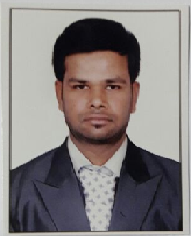 MOHAMMED.347082@2freemail.com M.B.A Post Graduate (Finance)SummaryHighly-motivated Accounting professional with 3.5 years of experience in accounting and with a MBA degree and specialization in Finance & HRProven record of success performing specialized roles in Accounts Payables & Receivables, Asset Management and supporting in preparing P&L accountsWorked with organizations like FACTSET, UNITED HEALTH GROUP as associate in billing and accounting departmentsSupporting the business by assisting to produce accurate financial and management accounting information on which financial decisions are based. Also involved in compiling financial reports and analyses, whilst working to strict deadlinesEfficient team member with strong analytical and problem-solving skills and ability to meet strict deadlines, proactive and responsibleKey Skills and Competences:Proficient in spreadsheet (MS EXCEL) and computerized accounting systemsAccounting Applications: Tally ERP.9Proficient in Accounts Payable & Receivables process and proceduresExperienced in preparing & verifying the Purchase Invoices to Delivery Notes and Reconciliation of payments with billsExcellent keyboard skills and having ability to quickly load and manipulate data into system Proactive and able to do multi-taskMiscellaneous skills : Hardware basic troubleshoot knowledge Work Experience8th October 2016- 3rd Feb 2017 - Accountant, Email Id: ahbarink@gmail.comCompany: Ahbar Trading Company LLC, Muscat, OmanAhbar Trading is an Oman based company. It deals with selling of Toners Cartridges, Computer Accessories to the Home customers as well as to the foreign customers.Tasks performed:Preparing Sales InvoiceSending monthly or quarterly Statement to the customers based on the agreed termsTracking Accounts receivable to ensure that the credit provided is upto the extent of credit      	limitPreparing Aged receivables and payables reportPreparing Inventory management report to avoid stockout situationPreparing Cash memo for the walkin CustomersWeekly and Monthly Expenses and Income report to ensure smooth operations.Profit & Loss report and Balance Sheet17th Aug-2015 – till date – Associate, www.unitedhealthgroup.comCompany: UnitedHealth GroupUnitedHealth Group Inc. is an American diversified managed health care company based in Minnetonka, Minnesota. It is 6th on the Fortune 500. UnitedHealth Group serves approximately 70 million individuals throughout the United States.Tasks performed:Maintaining Accounts receivable record which are to be received in the form of PremiumManage demographic details of members as per guidance laid down for Health Insurance to the U.S. Citizens which are partially/fully funded by the Federal GovernmentManage policy renewals & terminations based on members request and premium statusPreparing month end journals and KPI analysis8th Oct 2012 – 15th Jan 2015 – Associate, www.factset.comCompany: FactSetFactSet is a multinational financial data and software company headquartered in Norwalk, United States. The company provides financial information and analytic software solutions for investment professionals. FactSet offers access to data and analytics to analysts, portfolio managers, and investment bankers at global financial institutions. It has turnover of US$1.006 billion.Tasks performed:Responsible for Payments & Receipts and maintained Accounts Receivable and PayablesManaged fixed assets information (includes Tangibles, Intangible, Investments)Prepared statements for Inventories, borrowings & Loanssupported and prepared statements to monitor & publish company’s financial results (Profit & Loss a/c)Knowledge of yearly performance comparisonResponsible to attend and publish MoM for weekly meetings with Middle level management and monthly with leadership teamAnalysis of company’s performance in the market through its earnings (EPS, Book value per share, Market Capitalization)12th Jan-2010 - 18th Aug 2012 – Junior AccountantCompany: A-1 BorewellsA-1 Borewells started it operations in 1997 which deals with Borewell drilling, sales and services of Pumps, Control boards, Accessories, etc. It has turnover of INR 20 million (approx.).Tasks performed:Prepared sales invoices, receipts & payments vouchers and Journalized day to day transactionPrepared weekly Payroll, purchase and sales reports and bank reconciliationsHandling incoming cash and posting it into the relevant bank accountsMaintained accounting books Sales, Purchase, Cash and Bank LedgersManaged Debtor & Creditor Ledgers and tallied ledgers to control working capital reservesResponsible for inventory levels and publishing reports to stock inventory above threshold limits Prepared Weekly and Monthly miscellaneous reports to review Receivable and PayablesEducationMaster’s degree in Business Administration (MBA) specialization in Finance, JNT UniversityBachelor’s degree in Commerce (B Com), Osmania Universitypersonal dataDate of Birth: 06-Mar-1990Marital Status: SingleNationality: Indian